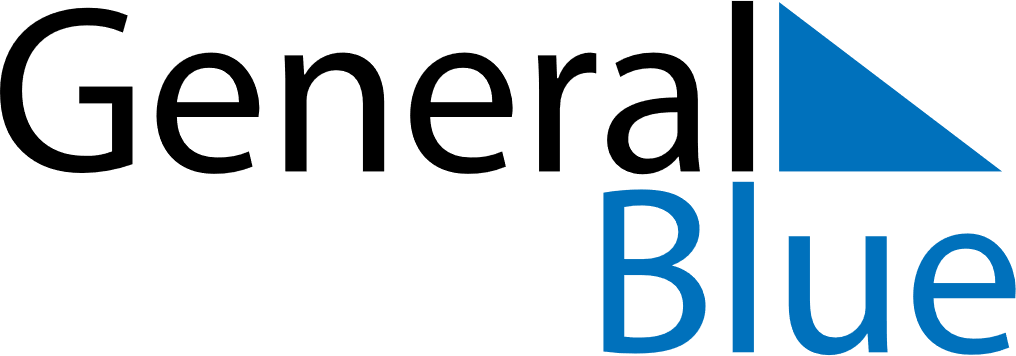 January 2021January 2021January 2021SwedenSwedenSUNMONTUEWEDTHUFRISAT12New Year’s Day3456789Epiphany10111213141516Knut171819202122232425262728293031